Infokaart administratief medewerker personeel Gemeente Middelkerke Wat houdt de functie in?De focus ligt op het beheren van dossiers en uitvoeren van de bijhorende administratieve afhandelingen waarbij de processen en regelgeving dienen gevolgd te worden. De gedetailleerde functiebeschrijving vind je in bijlage. Aan wat moet je voldoen? Je bent houder van een diploma of studiegetuigschrift dat in aanmerking genomen wordt voor de aanwerving in een betrekking van niveau C (hoger secundair onderwijs - volledige lijst te raadplegen op: https://codex.vlaanderen.be/Portals/Codex/documenten/1022771.html)Je hebt minstens 2 jaar ervaring in personeelszaken of hebt een relevante opleiding gevolgd in personeelszakenWat bieden we?In 1e instantie wordt een werfreserve aangelegd om op korte termijn over te gaan tot aanwerving. BezoldigingWeddeschaal C1-C3 aan 100%
Bruto beginwedde C1-C3: € 1.927,37 per maand (geïndexeerd)Vakantiegeld en eindejaarstoelageBeroepservaring (overheid) wordt onbeperkt in aanmerking genomen voor de toekenning van de geldelijke anciënniteit.Andere voordelenMaaltijdchequesFietsvergoeding en tussenkomst in treinabonnementHospitalisatieverzekering Gunstige vakantieregelingLidmaatschap bij GSD-V – voordelen en kortingen sociale dienstHoe solliciteren?Indienen Volgende documenten zijn vereist voor een volledige kandidatuurstelling: Sollicitatiebrief Curriculum vitae met vermelding van adres, telefoonnummer en e-mailKopie vereiste diploma Uittreksel strafregister model 1 (uiterlijk tegen de mondelinge proef) Sollicitaties worden aanvaard tot en met maandag 18 november 2019.Er kan gesolliciteerd worden via de link: 	https://www.jobsolutions.be/register/4538 Aanvaarding kandidatuur Jouw kandidatuur wordt voorgelegd aan het college van burgemeester en schepenen waarbij wordt beslist of jij al dan niet in aanmerking komt. Je wordt op de hoogte gehouden (per mail of brief) of jouw kandidatuur al dan niet aanvaard is. Hoe verloopt de selectieprocedure?ExamenprogrammaDe proeven vinden plaats op donderdag 12 december om 09u00 in lokaal 3 in centrum de Branding, Populierenlaan 35, 8430 Middelkerke.Onderdelen De selectieprocedure bestaat uit onderstaande onderdelen:Je moet per onderdeel minstens de helft scoren om deel te mogen nemen aan het volgende onderdeel. Om te slagen voor de volledige selectieprocedure, moet je minstens 60% halen op de totale score.Na de selectieprocedureHet verslag van de selectieprocedure wordt ter kennisname gebracht op het college van burgemeester en schepenen. Je wordt schriftelijk of via mail op de hoogte gebracht of je al dan niet werd aangesteld. De geslaagde kandidaten die voor de volledige selectieprocedure slagen, worden opgenomen in een werfreserve voor de duur van 24 maanden.Door het stellen van jouw kandidatuur stel je je kandidaat voor de werfreserve alsook voor elke betrekking die vacant verklaard wordt binnen de 6 maanden na het vaststellen van de werfreserve.Nog vragen?Inhoudelijke vragen: Katrijn Ghys, diensthoofd personeel, 059 31 30 16.Andere bijkomende vragen: personeelsdienst, 059 31 30 16, personeelsdienst@middelkerke.be.Wij wensen je veel succes.Met achtingsvolle groetenalgemeen directeur, wnd.	burgemeester
Jurgen Vergauwe	Jean-Marie Dedecker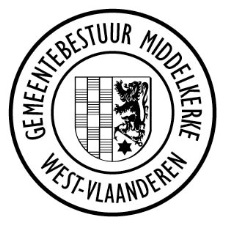 FunctiebeschrijvingAdministratief medewerkerSituering van de functieDoel van de functieResultaatsgebiedenCompetentieprofielInterne verwerkingMeer informatie?Personeelsdienst - Gemeentebestuur Middelkerke -  Spermaliestraat 1 -  8430 Middelkerke
personeelsdienst@middelkerke.be -  059 31 30 16AddendumAdministratief medewerker personeelVoorbereiden van loonadministratie m.b.t. personeelsdossiersSleutelfiguur tussen personeelslid en externe instanties zoals VDAB, RVA, mutualiteit,...Begeleiden en informeren van personeelsleden bij sleutelmomenten in hun loopbaan (indiensttreding, bevordering, interne mobiliteit, uitdiensttreding,…)Begeleiding en ondersteuning bij selectieproceduresTewerkstellingsmaatregelen en subsidies: informatie verzamelen, advies verlenen, administratieve opvolgingTijdsregistratiebeheer: reactieve en pro-actieve opvolging dagelijkse werking, advies en ondersteuning geven bij nieuwe toepassingen, …Administratieve opvolging verzekeringen: arbeidsongevallen, hospitalisatieverzekering,…Verwerking van gegevens m.b.t. sollicitantenAdministratief verwerking van dossiers m.b.t. vrijwilligers en seizoenspersoneel: ingeven van gegevens, opvolging documenten, betalingen verwerken,…Administratieve verwerking van vormingsbeleidInterne verwerkingMeer informatie?Personeelsdienst - Gemeentebestuur Middelkerke -  Spermaliestraat 1 -  8430 Middelkerke
personeelsdienst@middelkerke.be -  059 31 30 16Functie: administratief medewerker personeelNiveau: C1-C3Tewerkstelling: 38uStatuut: contractueelDuur: aanleg werfreserve om op korte termijn over te gaan tot aanwervingPraktische proef (20 punten):Word 2016, Excel 2016 en Outlook 2016.Kennisproef 
(20 punten):Decreet Lokaal Bestuur: Deel 2, titel 1, hoofdstukken 1 tot en met 5 en deel 2, titel 2 
(via formule open boek – zelf op papier mee te nemen en zich te beperken tot de wetgeving) te raadplegen via 
https://codex.vlaanderen.be/Zoeken/Document.aspx?DID=1029017&param=inhoud  Gevalstudie 
(20 punten):Probleemsituatie die zich tijdens de uitoefening van de functie kan voordoen. (Basiskennis sociale wetgeving)Mondelinge proef (40 punten):Peiling naar jouw motivatie, persoonlijkheid, ….AfdelingDienstTeamInterne zakenVrije tijd Leven & WelzijnRuimte en facilityRapporteert aanZie addendumFunctiefamilieNiveau en graadDe focus ligt op het beheren van dossiers en uitvoeren van de bijhorende administratieve afhandelingen waarbij de processen en regelgeving dienen gevolgd te worden. RESULTAATGEBIEDENOp welke (brede) domeinen levert u resultaten aan de externe of interne klanten welk resultaat dient gerealiseerd te worden in ieder gebied? KERNTAKENWelke zijn de belangrijkste taken die je in ieder domein moet opnemen?Administratieve ondersteuning van de afdeling/dienst/teamVerslaggevingEfficiënt en gestructureerd informatie bijhoudenAlgemene administratieve taken uitvoerenPlannen, voorbereiden en ondersteuning op het moment zelf van vergaderingen en activiteiten Administratieve voorbereiding en verwerking van dossiers informatie opzoeken of opvragen binnen de reglementeringde nodige gegevens verzamelen en verwerken voor opbouw van het dossierOpmaak van dossiersOpvolgen van dossiers betreffende documenten, deadlines, voortgangnotuleren op de hoogte blijven van wijzigingen in de reglementeringHanteren van een uniforme en systematische werkwijzeVerwerking van gegevens in databankenDigitaal of papieren klassement bijhoudenArchiveren van documentencorrecte verwerking van de gegevens in de juiste programma’s en de rapportering ervan.Correcte mondelinge en schriftelijke communicatie verwerken briefwisseling    verschaffen van duidelijke en correcte informatie aan interne of externe klantenrelevante informatie delen met belanghebbenden (collega's, burgers, leidinggevenden,…) Doorverwijzen naar de juiste medewerker / dienstCorrect rapporteren over de uitgevoerde takenGENERIEKE COMPETENTIES GENERIEKE COMPETENTIES GENERIEKE COMPETENTIES CompetentieCompetentieGedragsindicatoren1Klantgericht handelen en denkenStelt de klant (intern of extern) centraal in de organisatieBiedt een dienstverlening vanuit het oogpunt van de klantBehandelt een (moeilijke) klant op een assertieve en correcte manier.Neemt verantwoordelijkheid op bij fouten of klachtenBiedt een objectieve dienstverlening aan binnen het kader van de beleidsrichtlijnen.Denkt proactief na over mogelijke verbeteringen voor de dienstverlening aan de klant (intern of extern)2Organisatiebetrokkenheid tonenCommuniceert gepast over de organisatie tegenover externenDraagt bij aan de gewenste organisatiecultuurRespecteert de geldende regels en het beleidskader van de organisatieStelt het organisatiebelang vooropBouwt mee aan initiatieven om de organisatie te verbeterenToont zich betrokken bij organisatieactiviteiten die niet rechtstreeks gelinkt zijn aan de functie3Flexibiliteit tonenPast zich aan veranderende omstandigheden aanAccepteert nieuwe ideeën en initiatievenStelt zich inschikkelijk op in functie van het algemeen organisatiebelang Helpt collega's bij de uitvoering van het takenpakket indien nodigPast de eigen manier van werken aan indien nodigWerkt constructief samen met verschillende mensenFAMILIEGEBONDEN COMPETENTIES FAMILIEGEBONDEN COMPETENTIES FAMILIEGEBONDEN COMPETENTIES CompetentieCompetentieGedragsindicatoren 4Instructies en procedures volgenVolgt de juiste procedure bij uitvoering van een taakPast de geldende voorschriften correct en nauwkeurig toePast de (technische) middelen correct toe bij het uitvoeren van een taakHanteert vooropgestelde timingHoudt zich aan de interne afspraken en instructies van de organisatie of dienstVolgt instructies van anderen zonder hun gezag onnodig uit te dagen5Resultaatsgerichtheid tonenLevert kwalitatief goede resultaten Werkt op een efficiënte manierBereikt consequent vooropgestelde doelstellingenNeemt verantwoordelijkheid voor het behalen van individuele en/of groepsresultatenLevert een extra inspanning om resultaten ondanks moeilijkheden toch te bereikenGaat steeds op zoek naar verbeteringsmogelijkheden6Informatie verwerkenBehandelt informatie volgens voorgeschreven procedures en instructiesStructureert de verkregen informatieSlaagt erin om relevante informatie uit een veelheid van informatie te halenVerifieert informatie en ontdekt mogelijke tekorten of foutenNeemt initiatief om specifieke of ontbrekende informatie te verzamelenGeeft informatie door aan de juiste bestemmelingenFUNCTIESPECIFIEKE COMPETENTIES FUNCTIESPECIFIEKE COMPETENTIES FUNCTIESPECIFIEKE COMPETENTIES Competentie Competentie Gedragsindicatoren 7Probleemoplossend denken en handelenLost zelfstandig onverwachte situaties op binnen het takenpakketVangt situaties die niet voorzien zijn in de procedures of reglementen succesvol opGaat bij het probleem op zoek naar pragmatische oplossingen op basis van eigen ervaring en kennisSignaleert aan de leidinggevende problemen die niet zelfstandig op te lossen zijnLeert uit problemenOnderneemt actie om hetzelfde probleem in de toekomst te vermijden8Werk structurerenDefinieert heldere doelen met deadlinesPlant activiteiten en middelen in functie van te behalen resultatenStelt de juiste prioriteiten binnen de uit te voeren takenHoudt rekening met onverwachte omstandigheden en zaken op lange termijnOntwikkelt een efficiënte werkaanpak en –methodeHoudt het overzicht over het eigen takenpakketGoedgekeurd dd. (+ eventuele bijwerkingen dd.)Interne referentiefb001AfdelingDienstTeamInterne ZakenpersoneelsdienstRapporteert aanDiensthoofd personeelFunctiefamilieAdministratief ondersteunendNiveau en graadC1-C3Goedgekeurd dd. (+ eventuele bijwerkingen dd.)Interne referentiead06